              Career Opportunities Newsletter|                Career Opportunities Newsletter|                Career Opportunities Newsletter|     How to Stay Informed To get the most current career opportunities, text @CCINFO to 81010.  You will receive                                                          a text message any time there is a job opening, or new career opportunity. The other way                                                                           to get the most current information is to check out the Career Website:                                                              https://goo.gl/VSsNpW.  The website has information about personal learning requirements,                  apprenticeship connection, as well as, job opportunities.     Career Exposure Opportunities:   PACE (Plumbing, Air, Carpentry, Electrical)   This is an after school program that gives students the opportunity to work with                                        plumbers, sheet metal workers, carpenters, and electricians to learn introductory skills needed for good                                                                            paying careers in the trades.  Apply at:  http://bit.ly/PACEProgram   Kaiser Permanente Paid Internships   Juniors and Seniors –Due Date February 1st, 2019   Complete an interest form here:   https://kaiser-scholarship.fluidreview.com/prog/kp_yeah   Bank of America-Eight Week Paid Internship                                                                                  Students can apply for the program by going to www.bankofamerica.com/studentleaders.    Apprenticeships in Science & Engineering (ASE) Program                                                                   Our Application Guide is also a helpful tool, which can be found here:                                                                                                   https://www.saturdayacademy.org/ase-application-guideInstrument Career Day (2/7/19): Visit the stunning offices of this Portland digital creative                                                                agency, with clients including brands such as Nike, Google, Stumptown and Levi’s. Hear from every                             discipline involved in creating digital experiences and participate in a workshop about solving                             strategic and design challenges and pitching ideas to clients.You must fill out the on-line application form at http://bit.ly/instrumentCD2019 Kaiser Career Day (2/8/19): Get a behind-the-scenes look at learning to work with patients.                                               Tour Kaiser’s high tech simulation lab, used for training real medical professionals, and witness or                                                       participate in a real simulation. Meet professionals, hear about their career paths, and learn about the                                                             skills and education needed to be successful in health care careers.You must fill out the on-line application form at http://bit.ly/KaiserPermCD02082019 ZooTeen: The Oregon Zoo has a volunteer program for students, called ZooTeens. Each summer                                             high school students gain real-world work experience at the zoo: sharing animal info and conservation                                         stories, presenting to groups and working with children at zoo camps. Some ZooTeens work one                                             summer; others return every year. 
Teens should apply if you: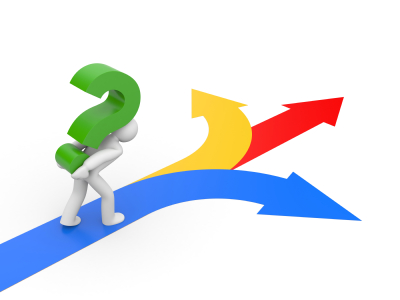 are entering ninth to 12th gradelike working with the public and want to develop your public speaking skillsare interested in conservationlike learning about animals and sharing that information with otherscan commit to pre-season training in May and June and are available to commit the time to                                                  at least one of the opportunities described on the attached document or the webpage belowHow do I become a ZooTeen?Attend a family information session on January 20 or January 30                                                                                 Registration link: https://ozyouthvolunteers.wufoo.com/forms/pg8f9ok1oha5vq/ Fill out an online application, due March 1
(Everyone who attends an info session will receive a link to our online application)Participate in an in-person group interview in MarchIf selected, attend pre-season trainingYouth Conservation Crew (Summer Job) applications due by April 19th:YCC is an environmental job opportunity.  Pick up applications in the Career Center.                                                You can be on one of three crews:Tree CrewTrail CrewNo Ivy LeagueProvidence Outreach Career ExplorationFeb. 1 Emergency Nursing 1:00pm-4:00pm Providence St. Vincent Medical Center Feb. 11 Nurse Practitioner/ 9:00am-12:00pm Providence Willamette Falls                                                      Physician Assistant Community CenterMar. 4 Laboratory/Pathology 1:00pm-4:00pm Providence St.                                                                       Vincent Medical Center Mar. 6 Diagnostic Imaging 9:00am-12:00pm                                                                                           Providence Portland Medical Center Mar. 13 Physical/Occupational 1:00pm-4:00pm Providence                                                                               St. Vincent Medical Center Therapists    How to Stay Informed To get the most current career opportunities, text @CCINFO to 81010.  You will receive                                                          a text message any time there is a job opening, or new career opportunity. The other way                                                                           to get the most current information is to check out the Career Website:                                                              https://goo.gl/VSsNpW.  The website has information about personal learning requirements,                  apprenticeship connection, as well as, job opportunities.     Career Exposure Opportunities:   PACE (Plumbing, Air, Carpentry, Electrical)   This is an after school program that gives students the opportunity to work with                                        plumbers, sheet metal workers, carpenters, and electricians to learn introductory skills needed for good                                                                            paying careers in the trades.  Apply at:  http://bit.ly/PACEProgram   Kaiser Permanente Paid Internships   Juniors and Seniors –Due Date February 1st, 2019   Complete an interest form here:   https://kaiser-scholarship.fluidreview.com/prog/kp_yeah   Bank of America-Eight Week Paid Internship                                                                                  Students can apply for the program by going to www.bankofamerica.com/studentleaders.    Apprenticeships in Science & Engineering (ASE) Program                                                                   Our Application Guide is also a helpful tool, which can be found here:                                                                                                   https://www.saturdayacademy.org/ase-application-guideInstrument Career Day (2/7/19): Visit the stunning offices of this Portland digital creative                                                                agency, with clients including brands such as Nike, Google, Stumptown and Levi’s. Hear from every                             discipline involved in creating digital experiences and participate in a workshop about solving                             strategic and design challenges and pitching ideas to clients.You must fill out the on-line application form at http://bit.ly/instrumentCD2019 Kaiser Career Day (2/8/19): Get a behind-the-scenes look at learning to work with patients.                                               Tour Kaiser’s high tech simulation lab, used for training real medical professionals, and witness or                                                       participate in a real simulation. Meet professionals, hear about their career paths, and learn about the                                                             skills and education needed to be successful in health care careers.You must fill out the on-line application form at http://bit.ly/KaiserPermCD02082019 ZooTeen: The Oregon Zoo has a volunteer program for students, called ZooTeens. Each summer                                             high school students gain real-world work experience at the zoo: sharing animal info and conservation                                         stories, presenting to groups and working with children at zoo camps. Some ZooTeens work one                                             summer; others return every year. 
Teens should apply if you:are entering ninth to 12th gradelike working with the public and want to develop your public speaking skillsare interested in conservationlike learning about animals and sharing that information with otherscan commit to pre-season training in May and June and are available to commit the time to                                                  at least one of the opportunities described on the attached document or the webpage belowHow do I become a ZooTeen?Attend a family information session on January 20 or January 30                                                                                 Registration link: https://ozyouthvolunteers.wufoo.com/forms/pg8f9ok1oha5vq/ Fill out an online application, due March 1
(Everyone who attends an info session will receive a link to our online application)Participate in an in-person group interview in MarchIf selected, attend pre-season trainingYouth Conservation Crew (Summer Job) applications due by April 19th:YCC is an environmental job opportunity.  Pick up applications in the Career Center.                                                You can be on one of three crews:Tree CrewTrail CrewNo Ivy LeagueProvidence Outreach Career ExplorationFeb. 1 Emergency Nursing 1:00pm-4:00pm Providence St. Vincent Medical Center Feb. 11 Nurse Practitioner/ 9:00am-12:00pm Providence Willamette Falls                                                      Physician Assistant Community CenterMar. 4 Laboratory/Pathology 1:00pm-4:00pm Providence St.                                                                       Vincent Medical Center Mar. 6 Diagnostic Imaging 9:00am-12:00pm                                                                                           Providence Portland Medical Center Mar. 13 Physical/Occupational 1:00pm-4:00pm Providence                                                                               St. Vincent Medical Center Therapists    How to Stay Informed To get the most current career opportunities, text @CCINFO to 81010.  You will receive                                                          a text message any time there is a job opening, or new career opportunity. The other way                                                                           to get the most current information is to check out the Career Website:                                                              https://goo.gl/VSsNpW.  The website has information about personal learning requirements,                  apprenticeship connection, as well as, job opportunities.     Career Exposure Opportunities:   PACE (Plumbing, Air, Carpentry, Electrical)   This is an after school program that gives students the opportunity to work with                                        plumbers, sheet metal workers, carpenters, and electricians to learn introductory skills needed for good                                                                            paying careers in the trades.  Apply at:  http://bit.ly/PACEProgram   Kaiser Permanente Paid Internships   Juniors and Seniors –Due Date February 1st, 2019   Complete an interest form here:   https://kaiser-scholarship.fluidreview.com/prog/kp_yeah   Bank of America-Eight Week Paid Internship                                                                                  Students can apply for the program by going to www.bankofamerica.com/studentleaders.    Apprenticeships in Science & Engineering (ASE) Program                                                                   Our Application Guide is also a helpful tool, which can be found here:                                                                                                   https://www.saturdayacademy.org/ase-application-guideInstrument Career Day (2/7/19): Visit the stunning offices of this Portland digital creative                                                                agency, with clients including brands such as Nike, Google, Stumptown and Levi’s. Hear from every                             discipline involved in creating digital experiences and participate in a workshop about solving                             strategic and design challenges and pitching ideas to clients.You must fill out the on-line application form at http://bit.ly/instrumentCD2019 Kaiser Career Day (2/8/19): Get a behind-the-scenes look at learning to work with patients.                                               Tour Kaiser’s high tech simulation lab, used for training real medical professionals, and witness or                                                       participate in a real simulation. Meet professionals, hear about their career paths, and learn about the                                                             skills and education needed to be successful in health care careers.You must fill out the on-line application form at http://bit.ly/KaiserPermCD02082019 ZooTeen: The Oregon Zoo has a volunteer program for students, called ZooTeens. Each summer                                             high school students gain real-world work experience at the zoo: sharing animal info and conservation                                         stories, presenting to groups and working with children at zoo camps. Some ZooTeens work one                                             summer; others return every year. 
Teens should apply if you:are entering ninth to 12th gradelike working with the public and want to develop your public speaking skillsare interested in conservationlike learning about animals and sharing that information with otherscan commit to pre-season training in May and June and are available to commit the time to                                                  at least one of the opportunities described on the attached document or the webpage belowHow do I become a ZooTeen?Attend a family information session on January 20 or January 30                                                                                 Registration link: https://ozyouthvolunteers.wufoo.com/forms/pg8f9ok1oha5vq/ Fill out an online application, due March 1
(Everyone who attends an info session will receive a link to our online application)Participate in an in-person group interview in MarchIf selected, attend pre-season trainingYouth Conservation Crew (Summer Job) applications due by April 19th:YCC is an environmental job opportunity.  Pick up applications in the Career Center.                                                You can be on one of three crews:Tree CrewTrail CrewNo Ivy LeagueProvidence Outreach Career ExplorationFeb. 1 Emergency Nursing 1:00pm-4:00pm Providence St. Vincent Medical Center Feb. 11 Nurse Practitioner/ 9:00am-12:00pm Providence Willamette Falls                                                      Physician Assistant Community CenterMar. 4 Laboratory/Pathology 1:00pm-4:00pm Providence St.                                                                       Vincent Medical Center Mar. 6 Diagnostic Imaging 9:00am-12:00pm                                                                                           Providence Portland Medical Center Mar. 13 Physical/Occupational 1:00pm-4:00pm Providence                                                                               St. Vincent Medical Center Therapists 